1.(…...) Işık bir enerji çeşididir.2.(…...) Ay bir ışık kaynağıdır.3.(.…..) Kışın elektrik telleri genleşir.4.(.…..) Cam, su,  hava opak maddelerdir.5.(.…..)Işığın bir kısmını geçiren maddelere yarı saydam maddeler denir.6.(.…..) Tam gölgenin oluşması için opak madde ve ışık kaynağı gereklidir. 7.(.…..) Halı gibi pürüzlü yüzeylerde düzgün yansıma olayı görülür.8.(.…..)Taş, tahta, demir blok, beton saydam maddelerdir.9.(.…..) Erime donma sayesinde günlük hayatta bir çok eşya yapımında yararlanılır.10.(.…..) Erime, süblimleşme ısı kaybederek gerçekleşen hal değiştirmelerdir .Işık ………………………….. yayılır.Isı alarak maddenin boyutlarındaki artışa ……………………….. denir..Işık her yöne  ………………………………. halinde yayılır.Opak cismin arkasında oluşan karanlık bölgeye …………  ………………  denirÖğle vakti Güneş tam tepedeyken  oluşan gölgeler …………………….. olur.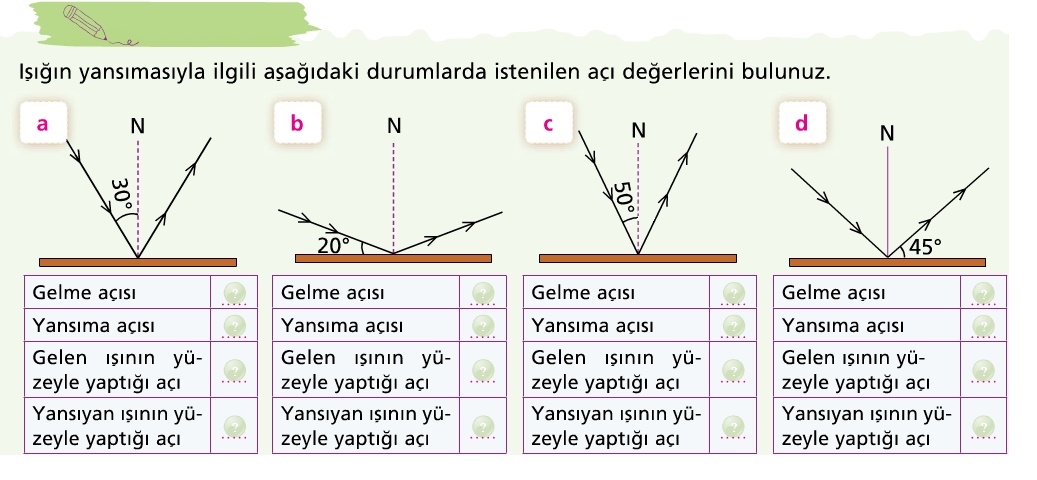 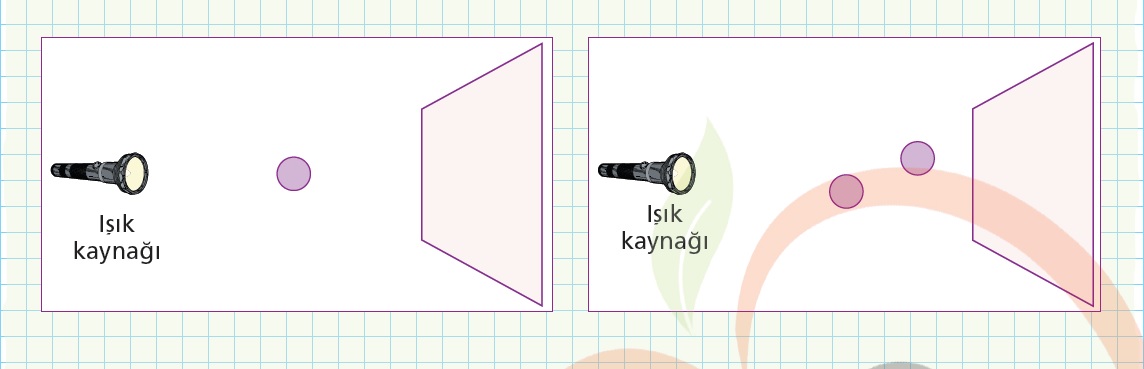 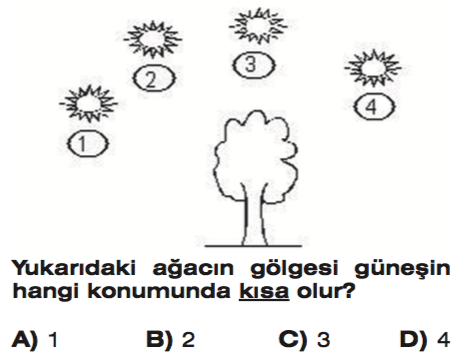 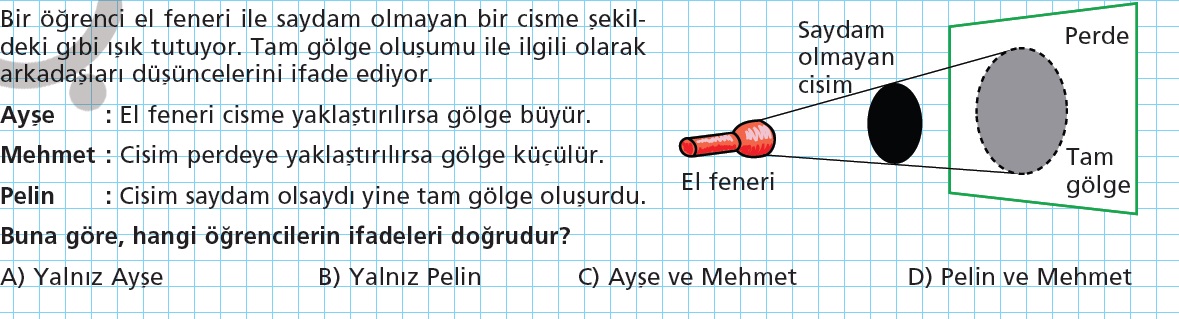 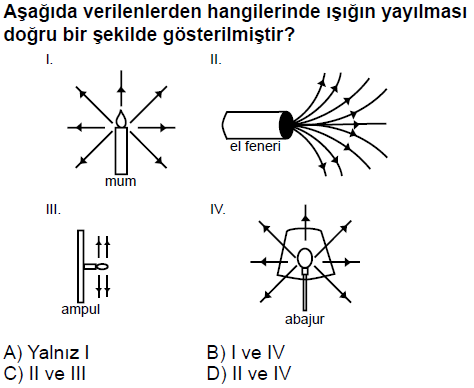 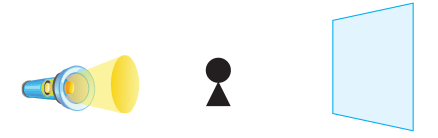 Cismin ekranda oluşan gölgesi hangi seçenekte doğru verilmiştir?   A.               B.           C.               D.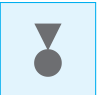 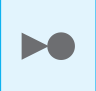 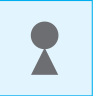 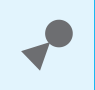         Aşağıdakilerden hangisi doğal ışık kaynağı          değildir?   A. Güneş               B. Yıldız                                            C. El feneri            D. Ateş böceği                           BAŞARILAR DİLERİM(  Sınav Süreniz 40 dakikadır.)                           …………………………….                      Fen Bilimleri Öğretmeni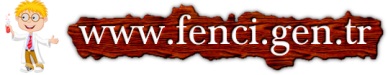 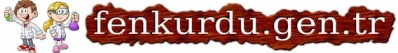 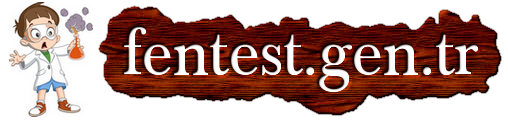 Daha fazla yazılı sorusu ve evraka  https://www.facebook.com/groups/fenkurdu  Öğretmen grubumuzdan ulaşabilirsiniz.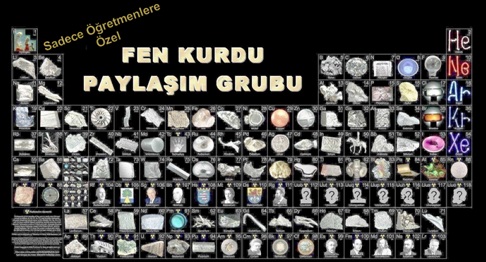 A)Sıcaklığın zamana bağlı  sütün grafiğini çizin.(5P)                               Sıcaklık                                                              ZamanB)Yukarıdaki tabloya göre aşağıdaki boşlukları dolduralım. (5x1=5p)K sıvısı 2. dakikada ……………….sıcaklıktadır.K ……………..dakikada kaynamaya başlamıştır.6.dakikada K sıvısı ………………..sıcaklıktadır.K sıvısının kaynama  sıcaklığı …..........derecedir.K sıvısı  8.dakika ile …….. dakikaları  arasında kaynamıştır.Doğal ışık kaynağıYapay ışık kaynağıAyGüneşMumŞimşek Ateş böceği Yıldızlar El feneri 